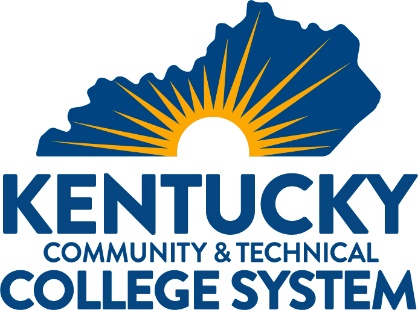 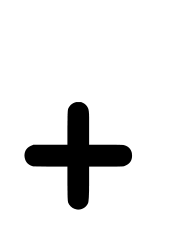 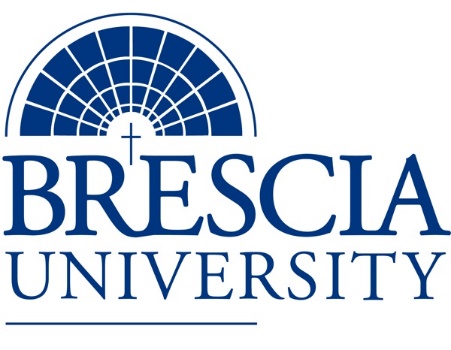 TRANSFER PATHWAY GUIDEAssociate of Applied Science to Bachelor in Integrated Studies Healthcare Facilities LeadershipOverviewCompletion of the following curriculum will satisfy the requirements for Associates of Applied Science at the Kentucky Community and Technical College System and leads to a Bachelor’s Degree at Brescia University. Admission RequirementsOfficial transcript from all schools attended.  Combined grade point of average of a 2.0 or higher.Degree RequirementsStudents can apply to Brescia University at: https://www.brescia.edu/apply/ For any questions or additional information on tuition, deadlines, or start dates, please email BUconnections@brescia.eduGeneral Transfer RequirementsBrescia University can accept up to 77 hours of transfer credit from KCTCS from their associate of applied science for courses where a student made a grade of C or above.KCTCS AAS TO BU’s Bachelor Degree CHECKLIST Kentucky Community and Technical College SystemCategory 1: KCTCS General Education Core Requirements (19-20 hours)Category 2: KCTCS Technical and Support Component (43 hours)BRESCIA UNIVERSITYMajor Requirements for Integrated Studies, Emphasis in BusinessUpdated: {8-26-2020}KCTCS CourseCourse or CategoryCredits{Institution}
CourseCompletedMAT 126 OR MAT 146 OR MAT 150Technical Algebra and Trigonometry OR Contemporary College Math OR College Algebra3BIO 112 AND BIO 113 OR CHE 170 AND CHE 175Intro to Biology AND Intro to Biology Lab OR General College Chemistry I AND General College Chemistry Lab4-5ECO 201 Principles of Microeconomics3PHI 110Medical Ethics3ENG 101Writing I3COM 181Basic Public Speaking3Subtotal General Education Core Courses19-20KCTCS CourseCourse or CategoryCredits{Institution}
CourseCompletedHFL 100Introduction to Healthcare Facility Management3HFL 110Introduction to Healthcare Industry 2 HFL 120Infection Control and Prevention 2HFL 130Compliance, Codes, and Standards I 3HFL 140Maintenance and Operations I 3HFL 150Planning, Design, and Construction I 3CAD 100Introduction to Computer Aided Design (Digital Literacy) 3HFL 230Compliance, Codes, and Standards II 3HFL 240Maintenance and Operations II 3HFL 250Planning, Design, and Construction II 3HFL 260Healthcare Facilities Leadership Capstone I 3HFL 270Healthcare Facilities Leadership Capstone II 3BAS 287 OR BAS 289Supervisory Management OR Operations Management 3BAS 212Introduction to Financial Management 3BAS 288Personal and Organizational Leadership3Subtotal AAS Technical Courses43Brescia University CourseCourse NameCredits{Institution} CourseTaken at KCTCSEng 102Writing II3Eng 201Intro to Fiction3CS 105Office Applications3Spn 101 GER Foreign Language3Drm 325Oral Interpretation (GER UD Fine Arts)3Eng 341 or 342GER UD Literature3Phl 346 Business Ethics (GER UD Philosophy)3Psy 105Intro to Psychology (GER Social Beh Sci)3Th 318Faith & Justice (GER UD Theology)3BAd 301Business Law 3BAd 405Management Information Systems3BAd 410Public Regulation of Business3Mgt 306Management Concepts3Mkt 307Marketing Concepts3BAd 418 Quantitative Methods for Business3Mgt 315 Personnel/Human Resource Management3IS 499Sr. Capstone (Final Paper Required)3SW 310 Social Issues and Diversity (UD Elective)3Mgt 308Organizational Behavior (Or another UD Elective)3Eco 201Principles of Economics I (or another Free Elective)3His 102World Civ II3Free Elective, if needed3Subtotal BRESCIA Credit Hours66Total Baccalaureate Degree Credit Hours128